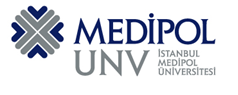 MAZERET SINAVI BAŞVURU FORMU…/…/……İSTANBUL MEDİPOL ÜNİVERSİTESİSOSYAL BİLİMLER MESLEK YÜKSEKOKULU MÜDÜRLÜĞÜ’NE……/….. Eğitim Öğretim Yılı Güz/Bahar döneminde aşağıda yazılı derslerden mazeret sınavına katılmak istiyorum. Gereğini bilgilerinize arz ederim.                                                                                                                                                                                  …………………                                                                                                                                                                                    (imza)EKLERSağlık Kurulu RaporuDiğer Nedenler****Kısaca Nedeni: ….……………………………………………………………………………………………….............................Dilekçe Doldurulurken Dikkat Edilmesi Gereken Hususlar,Dilekçeye konu olan talebin hangi dönemi kapsadığını belirten ‘’Güz/Bahar dönemi’’ ifadesinde sizi ilgilendirmeyen dönemin üzerini çiziniz.Dilekçenize hangi eki koyduğunuzu belirtmek için söz konusu ekin yanındaki kutucuğu işaretleyiniz. Ekler kısmında yer alan ‘’Diğer Nedenler’’ kutucuğunu işaretlediyseniz nedenini kısaca açıklayınız.Adı ve SoyadıOkul NumarasıCep Tel. NumarasıBölümüSınıfıNoDersin KoduDersin adı123456789